Ejercicio 2.5. Emparejar la tecnología de asistencia con su utilidad. El lector encontrará en las dos páginas siguientes dos tablas con idéntica estructura. Cada tabla está formada por 3 columnas. Las dos columnas del lado izquierdo muestran una foto o imagen de 9 dispositivos tecnológicos de asistencia y su definición. La columna del lado derecho muestra varias opciones aleatorias sobre la utilidad potencial de estos productos para mejorar la calidad de vida de los AAWID. - Un producto tecnológico puede tener varios usos. El educador puede iniciar el ejercicio describiendo el primer producto tecnológico: el brazalete rastreador con GPS. A continuación, se puede iniciar un debate para permitir que los AAWID reflexionen y asocien este producto con su posible utilidad, ya que puede estar en la parte derecha de esta página. El educador puede hacer lo mismo con el resto de productos.Nota: Cabe destacar que la tecnología de asistencia está avanzando mucho y cada país puede tener diferentes herramientas o aplicaciones específicas. Por lo tanto, los educadores deben obtener asesoramiento para saber qué herramientas actualizadas están disponibles en el mercado, si son gratuitas o en una base de honorarios pagados, adaptables a diferentes usuarios, etc.Ejemplo de emparejamiento no válido.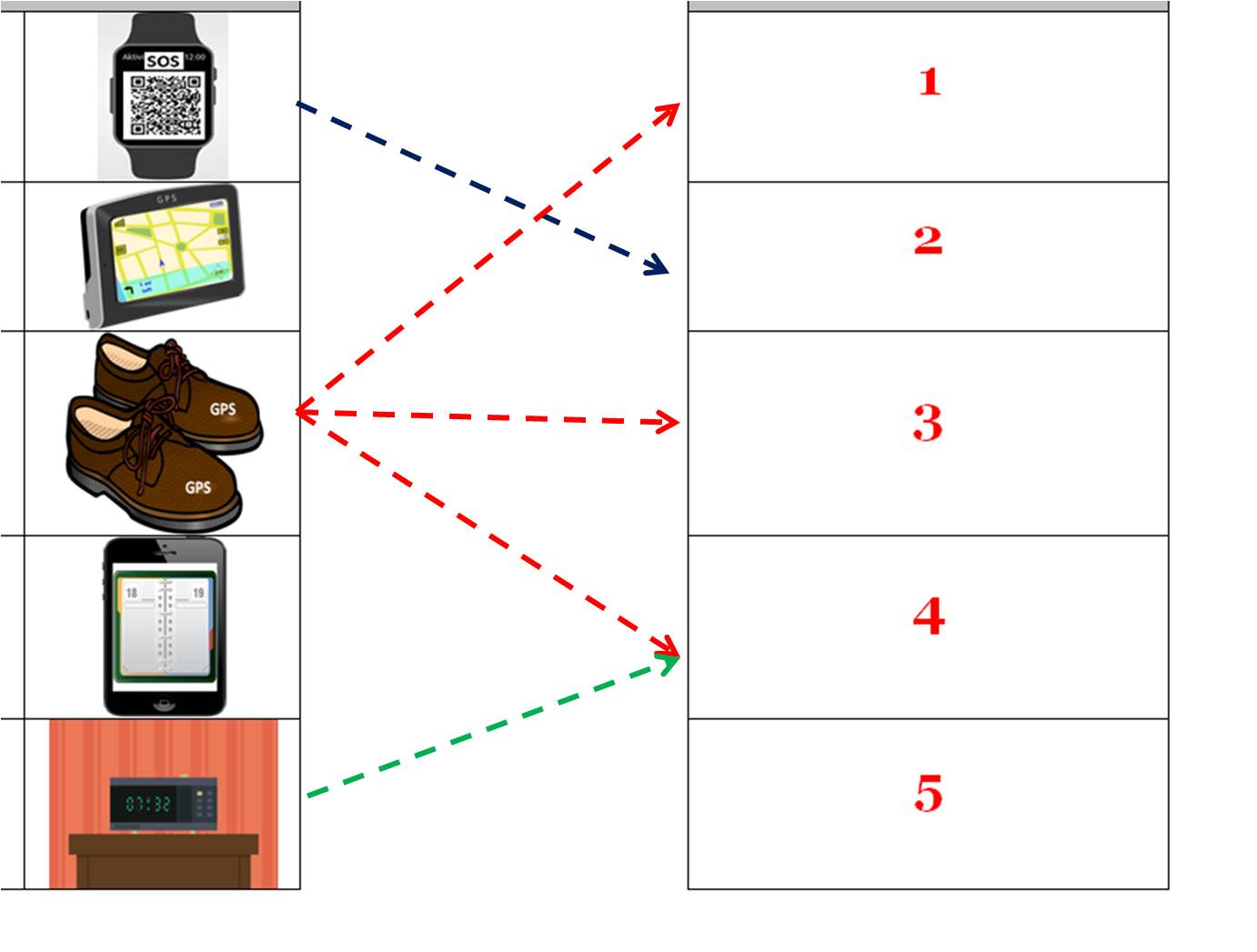 Tecnología de asistenciaTecnología de asistenciaTecnología de asistenciaTecnología de asistenciaAsocia cada producto con su utilidad.Asocia cada producto con su utilidad.Asocia cada producto con su utilidad.Me podría ayudar si...Me podría ayudar si...Pulsera rastreadora con GPS que tiene un código QR grabado con láser, que incluye datos personales y de salud para usar en caso de emergencia.Pulsera rastreadora con GPS que tiene un código QR grabado con láser, que incluye datos personales y de salud para usar en caso de emergencia.1... Tengo problemas para orientarme en el exterior.1... Tengo problemas para orientarme en el exterior.Navegador GPS para peatones. Permite a tu familia conocer tu ubicación actual fuera de tu hogar. Cabe en tu bolsillo.Navegador GPS para peatones. Permite a tu familia conocer tu ubicación actual fuera de tu hogar. Cabe en tu bolsillo.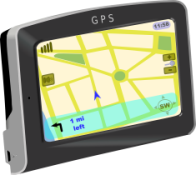 2... Me pierdo cuando voy solo a un lugar.2... Me pierdo cuando voy solo a un lugar.Suela/zapato inteligente con GPS. Se pueden programar para operar en una ruta peatonal, vibrando si está en el camino equivocado.Suela/zapato inteligente con GPS. Se pueden programar para operar en una ruta peatonal, vibrando si está en el camino equivocado.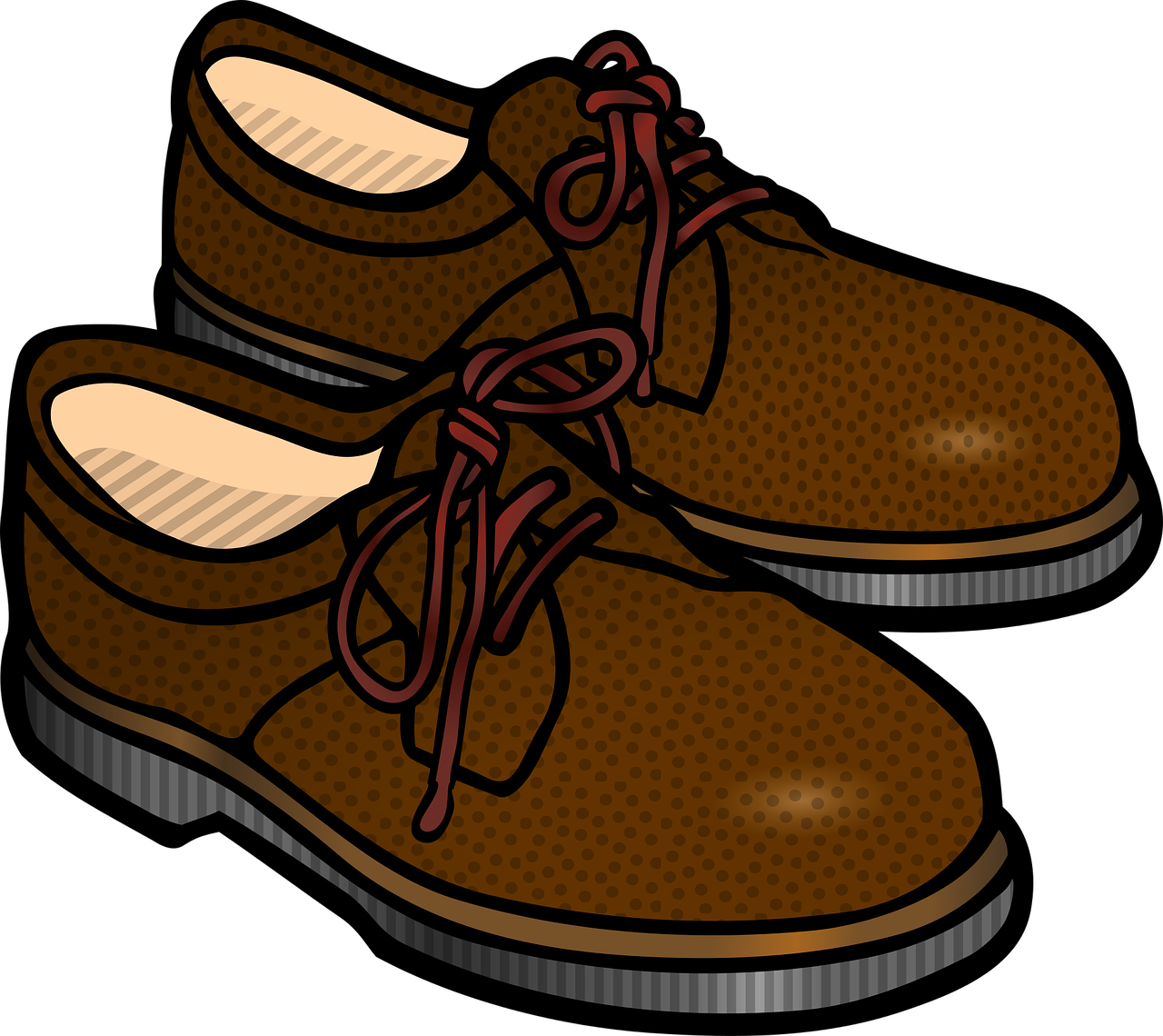 3... Si necesito saber qué actividades tengo que hacer hoy o esta semana.3... Si necesito saber qué actividades tengo que hacer hoy o esta semana.APP. Programa diario de actividades para utilizar con tu teléfono móvil.APP. Programa diario de actividades para utilizar con tu teléfono móvil.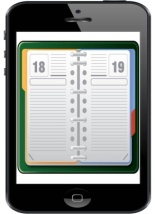 4... Necesito despertarme a tiempo y tener una mejor orientación temporal.4... Necesito despertarme a tiempo y tener una mejor orientación temporal.Despertador con alarma de voz.Despertador con alarma de voz.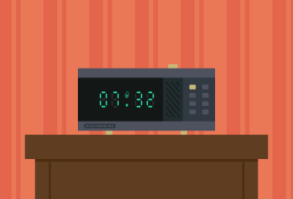 5... Me gustaría saber cómo llegar un lugar y que mi familia sepa dónde estoy.5... Me gustaría saber cómo llegar un lugar y que mi familia sepa dónde estoy.Tecnología de asistenciaTecnología de asistenciaTecnología de asistenciaTecnología de asistenciaAsocia cada producto con su utilidad.Asocia cada producto con su utilidad.Asocia cada producto con su utilidad.Me podría ayudar si...Me podría ayudar si...Aplicación de lista de la compra en tu teléfono móvil.Está disponible una versión con pictogramas.Aplicación de lista de la compra en tu teléfono móvil.Está disponible una versión con pictogramas.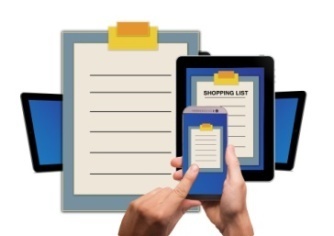 6... Olvidé las actividades que tengo que hacer.6... Olvidé las actividades que tengo que hacer.El uso de las alarmas de tu teléfono móvilEl uso de las alarmas de tu teléfono móvil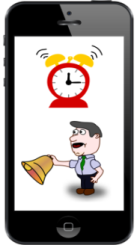 7... No recuerdo cuándo debo tomar la medicación ni qué pastillas debo tomar.7... No recuerdo cuándo debo tomar la medicación ni qué pastillas debo tomar.Aplicación de teléfono móvil para ayudarte a recordar la toma de medicamentos. Aplicación de teléfono móvil para ayudarte a recordar la toma de medicamentos. 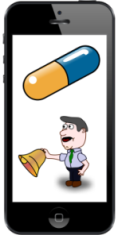 8... Olvidé cuánto tiempo tengo para cocinar un alimento.8... Olvidé cuánto tiempo tengo para cocinar un alimento.cronómetro de cocinacronómetro de cocina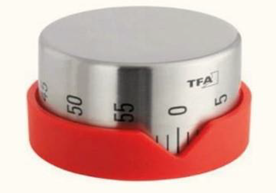 9... Necesito ayuda para saber cuándo tengo que hacer la compra y dónde encontrarla en el supermercado.9... Necesito ayuda para saber cuándo tengo que hacer la compra y dónde encontrarla en el supermercado.